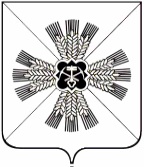 КЕМЕРОВСКАЯ ОБЛАСТЬАДМИНИСТРАЦИЯ ПРОМЫШЛЕННОВСКОГО МУНИЦИПАЛЬНОГО ОКРУГАПОСТАНОВЛЕНИЕ       от «18» 	января 2023 г. № 	19-П.пгт. ПромышленнаяО внесении изменений в постановление администрации Промышленновского муниципального округа от 10.03.2017 № 229-П                 «О создании комиссии  по предупреждению и ликвидации чрезвычайных ситуаций и обеспечению пожарной безопасности Промышленновского муниципального округа» (в редакции постановлений от 30.03.2017 № 305-П, от 21.08.2017 № 918-П,
от 28.11.2017 № 1324-П, от 30.07.2018 № 804-П, от 03.12.2018 № 1390-П,
от 05.07.2019 № 813-П, от 17.02.2020 № 341-П, от 12.03.2020 № 477-П,
от 07.04.2020 № 648-П, от 19.03.2021 № 459-П, от 20.04.2021 № 712-П,
от 28.01.2022 № 60-П)В связи с кадровыми изменениями:Внести изменения в постановление администрации Промышленновского муниципального округа от 10.03.2017 № 229-П
«О создании комиссии по предупреждению и ликвидации чрезвычайных ситуаций и обеспечению пожарной безопасности Промышленновского муниципального округа» (в редакции постановлений от 30.03.2017 № 305-П, от 21.08.2017 № 918-П, от 28.11.2017 № 1324-П, от 30.07.2018 № 804-П,
от 03.12.2018 № 1390-П, от 05.07.2019 № 813-П, от 17.02.2020 № 341-П,
от 12.03.2020 № 477-П, от 07.04.2020 № 648-П, от 19.03.2021 № 459-П,
от 20.04.2021 № 712-П, от 28.01.2022 № 60-П):состав комиссии по предупреждению и ликвидации чрезвычайных ситуаций и обеспечению пожарной безопасности Промышленновского муниципального округа утвердить в новой редакции согласно приложению к настоящему постановлению.Настоящее постановление подлежит размещению на официальном сайте администрации Промышленновского муниципального округа в сети Интернет.Контроль за исполнением настоящего постановления возложить на заместителя главы Промышленновского муниципального округа
Т.В. Мясоедову.Постановление вступает в силу со дня подписания.Исп. К.А. МраченкоТел. 7-20-05СОСТАВкомиссии по предупреждению и ликвидации чрезвычайных ситуаций и обеспечению пожарной безопасностиПромышленновского муниципального округаГлаваПромышленновского муниципального округаС.А. ФедарюкПриложениек постановлениюадминистрации Промышленновскогомуниципального округаот 18.01.2023 № 19-П	Председатель комиссииПредседатель комиссииПредседатель комиссииПредседатель комиссииФедарюк Сергей АнатольевичФедарюк Сергей Анатольевич- глава Промышленновского муниципального округа- глава Промышленновского муниципального округаЗаместители председателяЗаместители председателяЗаместители председателяЗаместители председателяМясоедова Татьяна Васильевна- заместитель главы Промышленновского муниципального округа- заместитель главы Промышленновского муниципального округа- заместитель главы Промышленновского муниципального округаКермяков Алексей ЛеонидовичКермяков Алексей Леонидович- заместитель начальника 7 ПСО ФПС ГПС ГУ МЧС России по Кемеровской области – Кузбассу(по согласованию)- заместитель начальника 7 ПСО ФПС ГПС ГУ МЧС России по Кемеровской области – Кузбассу(по согласованию)Секретарь комиссииСекретарь комиссииСекретарь комиссииСекретарь комиссииДзалбо Константин ВалерьевичДзалбо Константин Валерьевич- начальник отдела ГО и ЧС администрации Промышленновского муниципального округа- начальник отдела ГО и ЧС администрации Промышленновского муниципального округаЧлены комиссииЧлены комиссииЧлены комиссииЧлены комиссииБезрукова Альбина ПетровнаБезрукова Альбина ПетровнаБезрукова Альбина Петровна- и.о. заместителя главы Промышленновского муниципального округаКрюков Олег БорисовичКрюков Олег БорисовичКрюков Олег Борисович- начальник отдела сельского хозяйства администрации Промышленновского муниципального округаКоровина Оксана ВикторовнаКоровина Оксана ВикторовнаКоровина Оксана Викторовна- начальник Управления социальной защиты населения администрации Промышленновского муниципального округаБелоконь Дмитрий АлексеевичБелоконь Дмитрий АлексеевичБелоконь Дмитрий Алексеевич- начальник Отдела МВД России по Промышленновскому муниципальному округа(по согласованию)Ащеулов Алексей ФедоровичАщеулов Алексей ФедоровичАщеулов Алексей Федорович- начальник ОНДПР г. Ленинска-Кузнецкого и Промышленновского района УНДПР ГУ МЧС России по Кемеровской области – Кузбассу(по согласованию)Жердева Оксана ВалерьевнаЖердева Оксана ВалерьевнаЖердева Оксана Валерьевна- начальник железнодорожной станции Промышленная Западно-Сибирской дирекции управления движением филиала ОАО «РЖД»(по согласованию)Стрельников Константин НиколаевичСтрельников Константин НиколаевичСтрельников Константин Николаевич- начальник ЛТЦ (Промышленновский район) Ленинск-Кузнецкого ЦТ ПАО «Ростелеком»(по согласованию)Черданцев Эрик ЮрьевичЧерданцев Эрик ЮрьевичЧерданцев Эрик Юрьевич- начальник Территориального отдела Управления Роспотребнадзора по Кемеровской области в Крапивинском и Промышленновском районах(по согласованию)Смыков Константин АлександровичСмыков Константин АлександровичСмыков Константин Александрович- главный врач ГБУЗ «Промышленновская районная больница»(по согласованию)Фадеев Игорь НиколаевичФадеев Игорь НиколаевичФадеев Игорь Николаевич- заместитель директора филиала «Энергосеть г. Топки»ОАО «Кузбасская электросетевая компания»(по согласованию)Шевченко Владимир ВитальевичШевченко Владимир ВитальевичШевченко Владимир Витальевич- начальник Промышленновского РЭС филиала ПАО «Россети Сибирь» «Кузбассэнерго РЭС»(по согласованию)Калинин Михаил ВладимировичКалинин Михаил ВладимировичКалинин Михаил Владимирович- начальник территориального отдела Департамента лесного комплекса Кемеровской области по Промышленновскому лесничеству(по согласованию)Минаков Александр СергеевичМинаков Александр СергеевичМинаков Александр Сергеевич- генеральный директор ООО «Промышленновские коммунальные системы» (по согласованию)Крюков Алексей ВладимировичКрюков Алексей ВладимировичКрюков Алексей Владимирович- директор Промышленновского филиала АО «Автодор»(по согласованию)Горбунов Сергей ВикторовичГорбунов Сергей ВикторовичГорбунов Сергей Викторович- директор ООО «Сократ» (по согласованию)Кузьмина Галина ВикторовнаКузьмина Галина ВикторовнаКузьмина Галина Викторовна- начальник ГБУ КО «Промышленновская СББЖ»(по согласованию)Тонышева Алена АлександровнаТонышева Алена АлександровнаТонышева Алена Александровна- руководитель МКУ «Единая дежурно-диспетчерская служба» Промышленновского муниципального округаЗаместитель главыПромышленновского муниципального округаТ.В. Мясоедова